МБДОУ детский сад комбинированного вида «Теремок»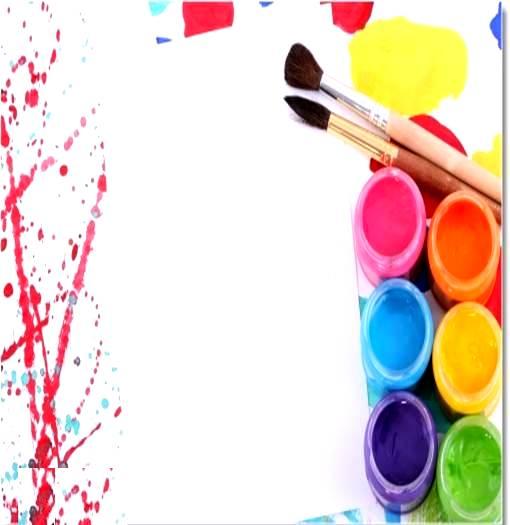 Выполнили:ВоспитателиОлар О.ВКаменева А.БТема: «Нетрадиционные техники рисования с детьми старшего дошкольного возраста»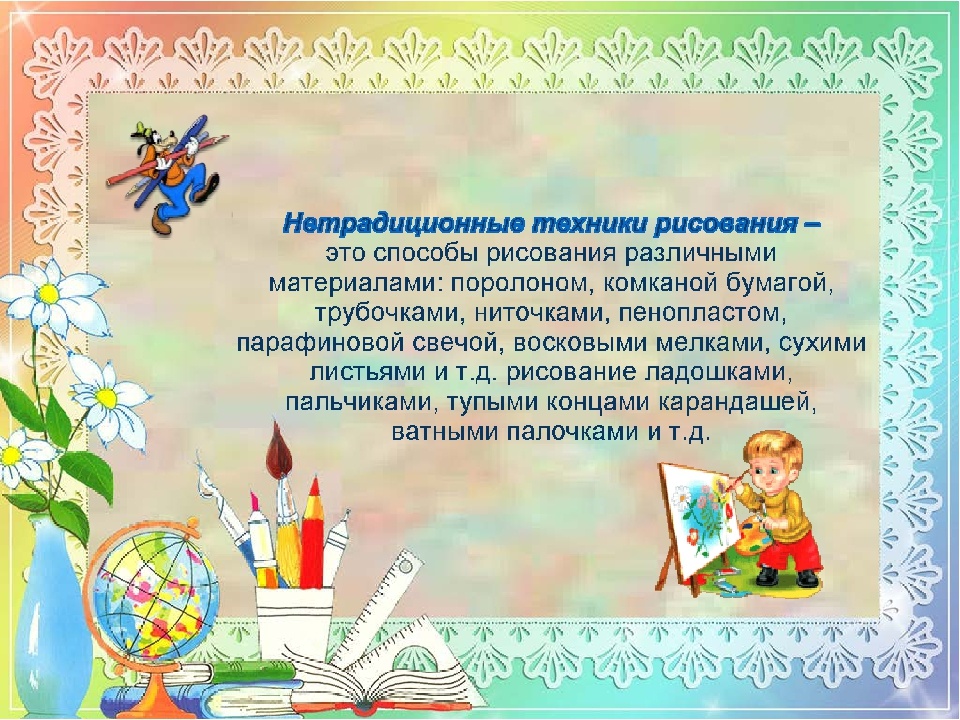 Цель:Познакомить с нетрадиционной техникой рисования.Задачи: Познакомить родителей с спобобами нетрадиционного рисования, формировать интерес к разным видам деятельности.Развивить интерес к изобразительной деятельности с использованием нетрадиционных техник, способствовать творческой активности взрослых.Апробировать новые нетрадиционные формы работы с родителями.Предварительная работа:Организация пространства для проведения мастер класса, подготовка материалов для рисования: листы белого цвета, краски гуашевые, кисти,баночки, бумажные и влажные салфетки, губки….и т.д План:Организация встречи с родителями. Приветствие.Игра «Клубочек»Знакомство с нетрадиционными техниками.Использование в практике нетрадиционных техник рисованияДомашнее задание с детьми.Ход мероприятия:Здравствуйте уважаемые родители!Мы очень рады видеть вас в детском саду! Наша встреча необычная, сегодня вы сможете проявить свою фантазию и творчество в рисовании.  А сначала мы поиграем в игру «клубочек». Цель: Передать друг другу  клубочек из ниток и представиться по имени. И так  что же такое нетрадиционная техника???  Рассмотрим их на примерах фото. Ведь рисование для ребенка-  это радостное событие, вдохновенный труд, к которому не надо принуждать, а его нужно развивать . Очень важно стимулировать ребенка, постепенно открывая перед ним новые возможности в изобразительной деятельности, и наиболее интересными это являются нетрадиционные техники рисования с детьми.  Ведь у каждого из нас есть ненужные вещи-  зубные щетки, губки, пенопласт, монеты и т.д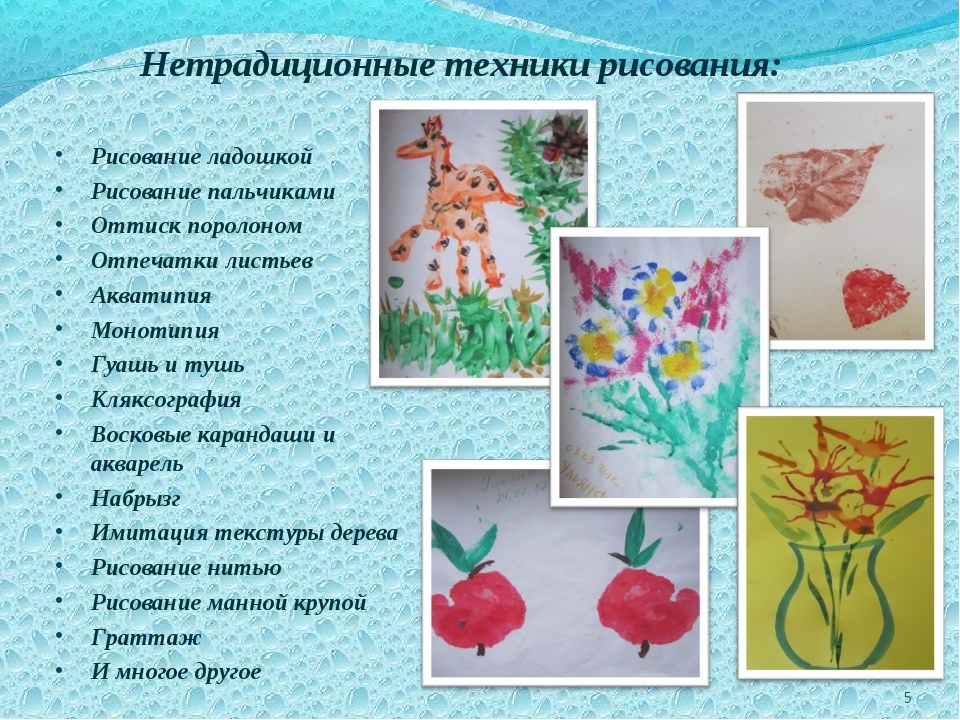 Сейчас мы поделимся на 4 команды и каждая из команд должна будет выполнить рисунки в нетрадиционной технике.За первым столом   первая команда выполнит задание рисовать пеной для бритья. Первый способ выдавить пену на лист белой бумаги и распределить ее с помощью линейки на всю поверхность. Теперь приступаем к кисточкам с гуашью и начинаем рисовать. Второй способ  смешиваем каждый цвет гуаши с пеной для бритья и с помощью кисточек начинаем фантазировать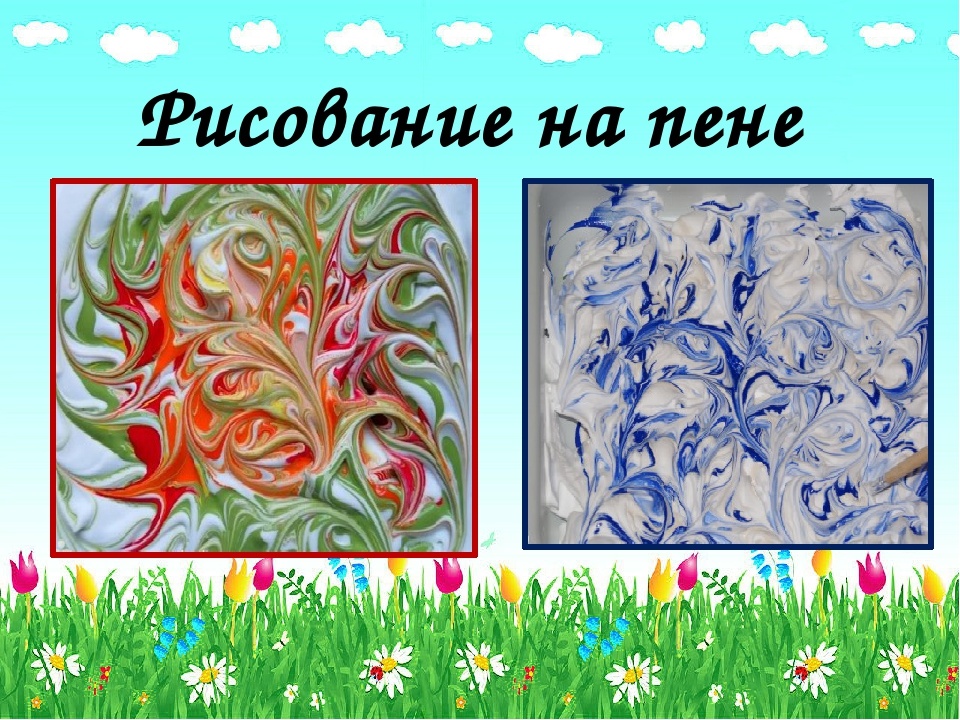 Еще одна нетрадиционная техника – это рисование на кефире. Еще она называется ЭБРУ.  Наливаем кефир в тарелку, капаем несколько капель краски  в кефир или наливаем по чуть - чуть из стакана. Обмакиваем ватные палочки в мыло жидкое и погружаем в тарелку с кефиром. И выполняем рисунки. Можно обмакнуть лист бумаги в кефире, рисунок закрепиться на листе и дать высохнуть. 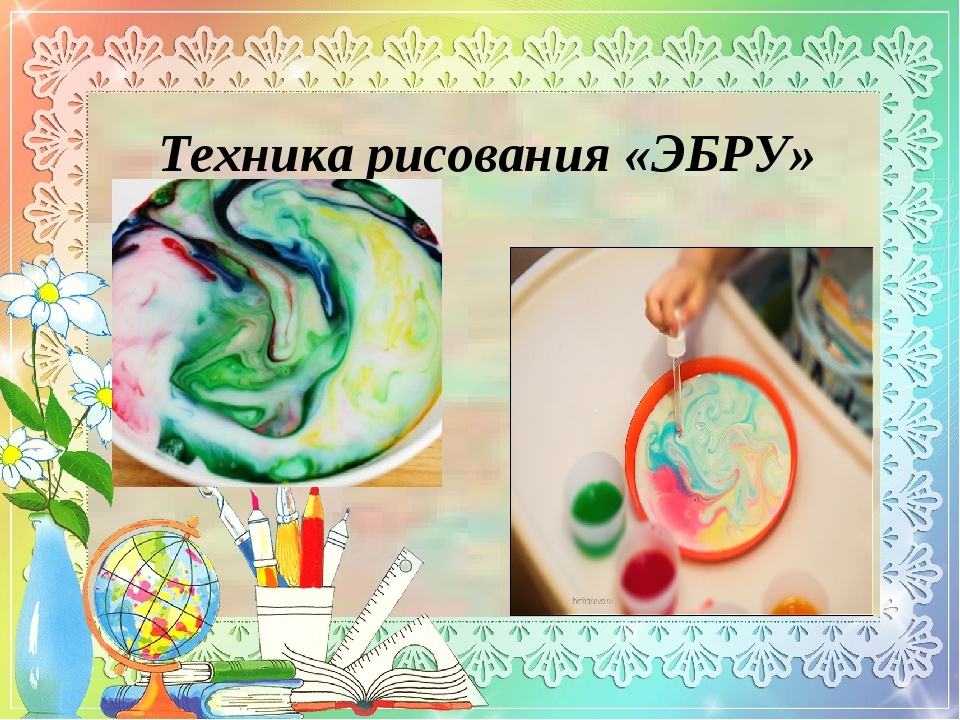 Следующая нетрадиционная  техника – это рисование  вилками.  Примерные задания  для родителей «Ежик на опушке», «Одуванчик», «Цыпленок», «Солнышко», «Весенние тюльпаны» и т.д . Приступая к работе, располагаем лист белой бумаги горизонтально. С помощью кисти рисуем овал, прямую линию ( что задумано в рисунке) . Далее нам понадобиться пластиковая вилка и гуашь, куда мы будем обмакивать нашу вилку полностью  оставлять  отпечаток на листе бумаги. Тщательно вытираем вилку и приступаем к последующему цвету гуаши. 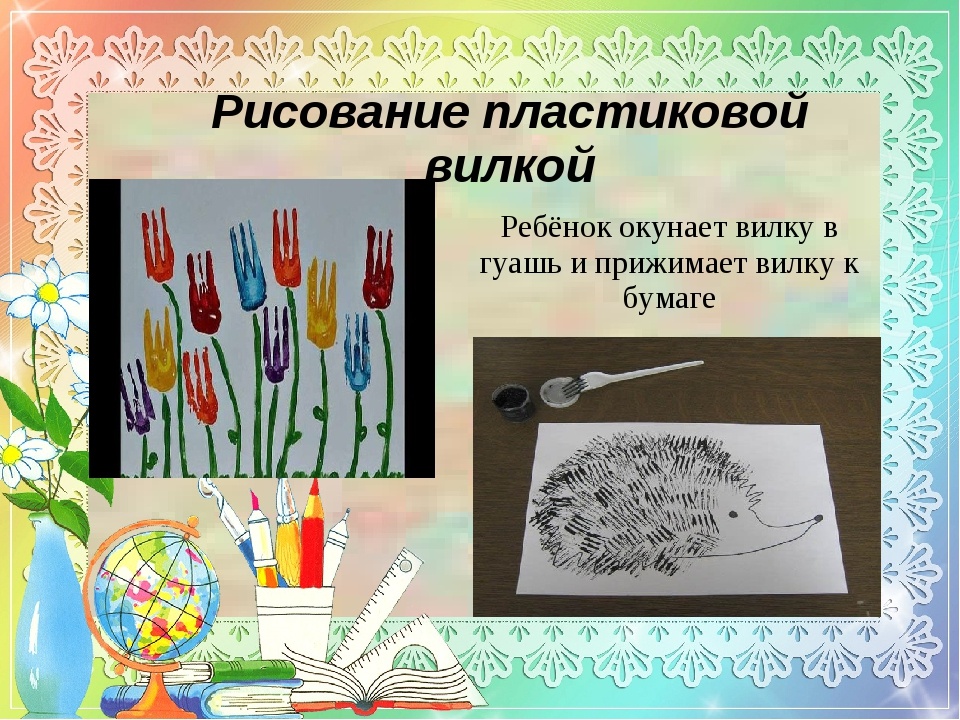 Дополним еще одной техникой это рисование ладошкой и пальчиками, кляксография,  рисование мыльными пузырями. Для этого нужно нарисовать или обмакнуть ладошку в краску и приложить ее к листу белой бумаги, чтобы получился отпечаток ладошки на листе. Это может быть солнышко, …и  другие ….Кроме отпечаток  ладошек можно использовать губки для мытья посуды, овощи, фрукты в виде печатей.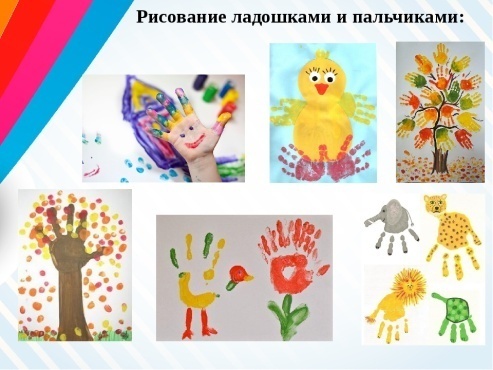 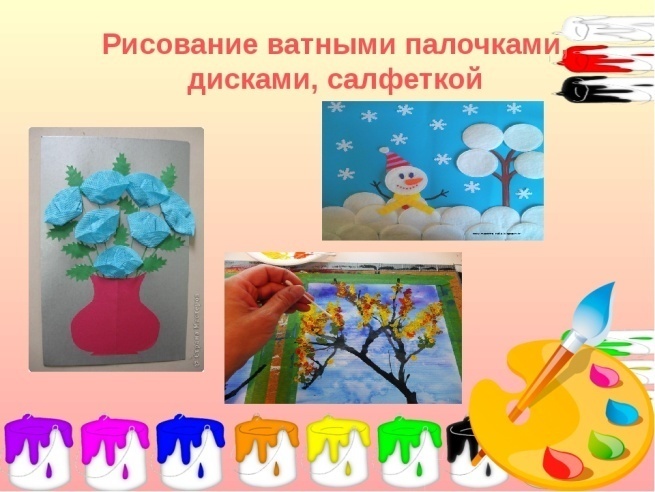 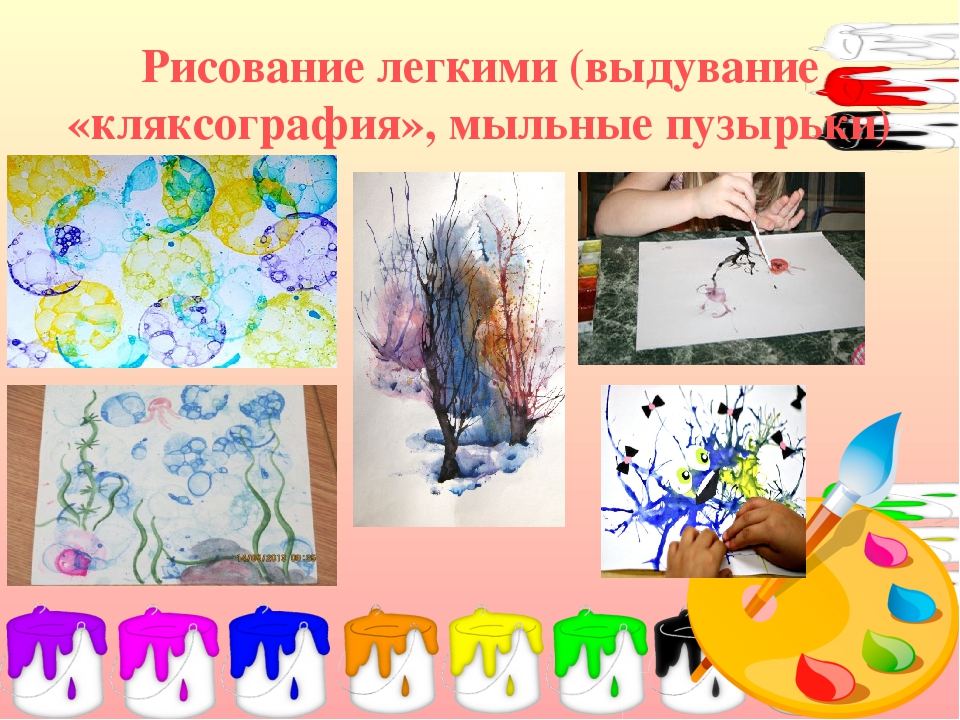 Еще одна нетрадиционная техника – это рисование   тампонирование.   Для этого нам нужны губки для посуды, которые мы порежем на кусочки , обмакнем в гуашь и с помощью губки на листе бумаги выполняем рисунок. 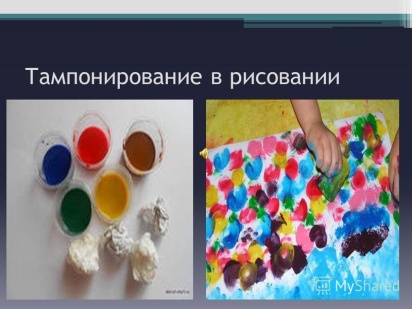 В заключении хотелось отметить, нетрадиционная техника рисования – это толчок к развитию воображения, творчества, проявлению самостоятельности, инициативы. Каждая из техник – это маленькая игра, оригинальность рисования заключается в простоте и доступности создания образа, возможности использования хорошо знакомых предметов в качестве художественных материалов, что в свою очередь, способствует самостоятельному поиску решений в создании композиций.  Такое творчество интересно детям и взрослым. Для общего развития и закрепления материала- использовали домашнее задание, в последствии родители рисовали с детьми и присылали нам свои фото. 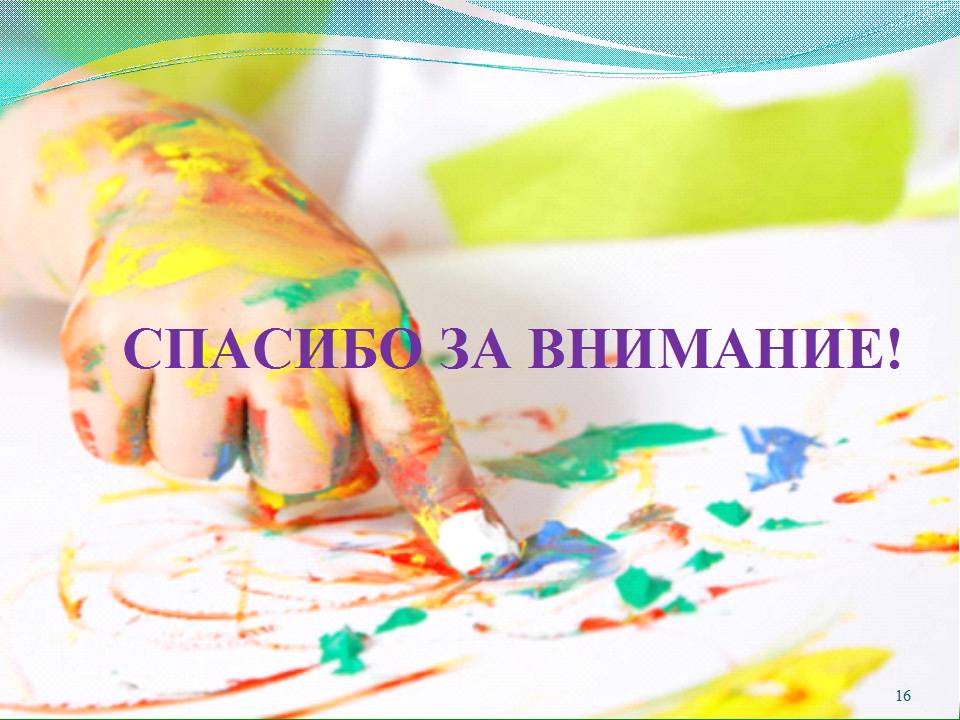 Фотоотчет домашнего задания нетрадиционной техники рисованияРисование на пене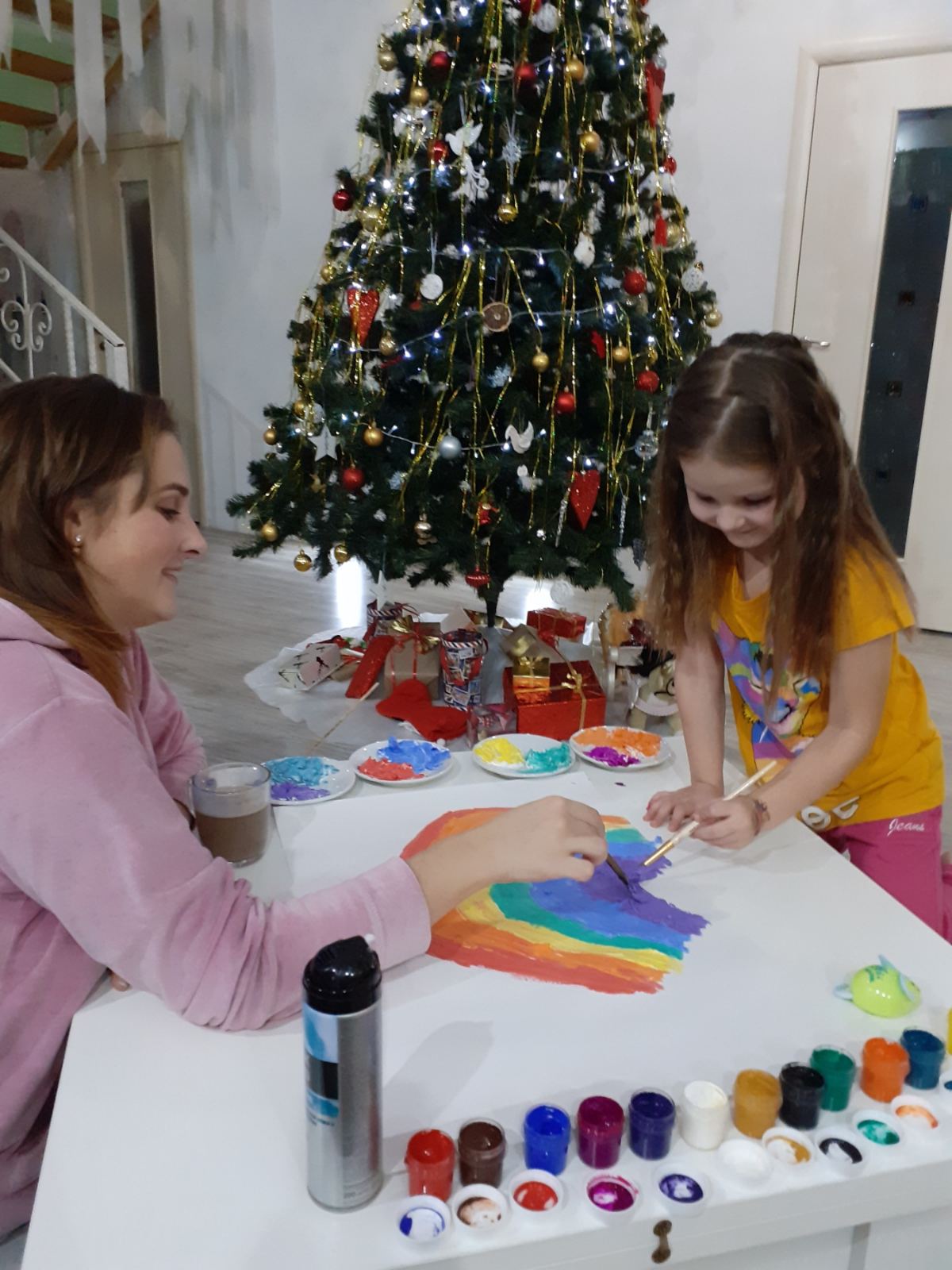 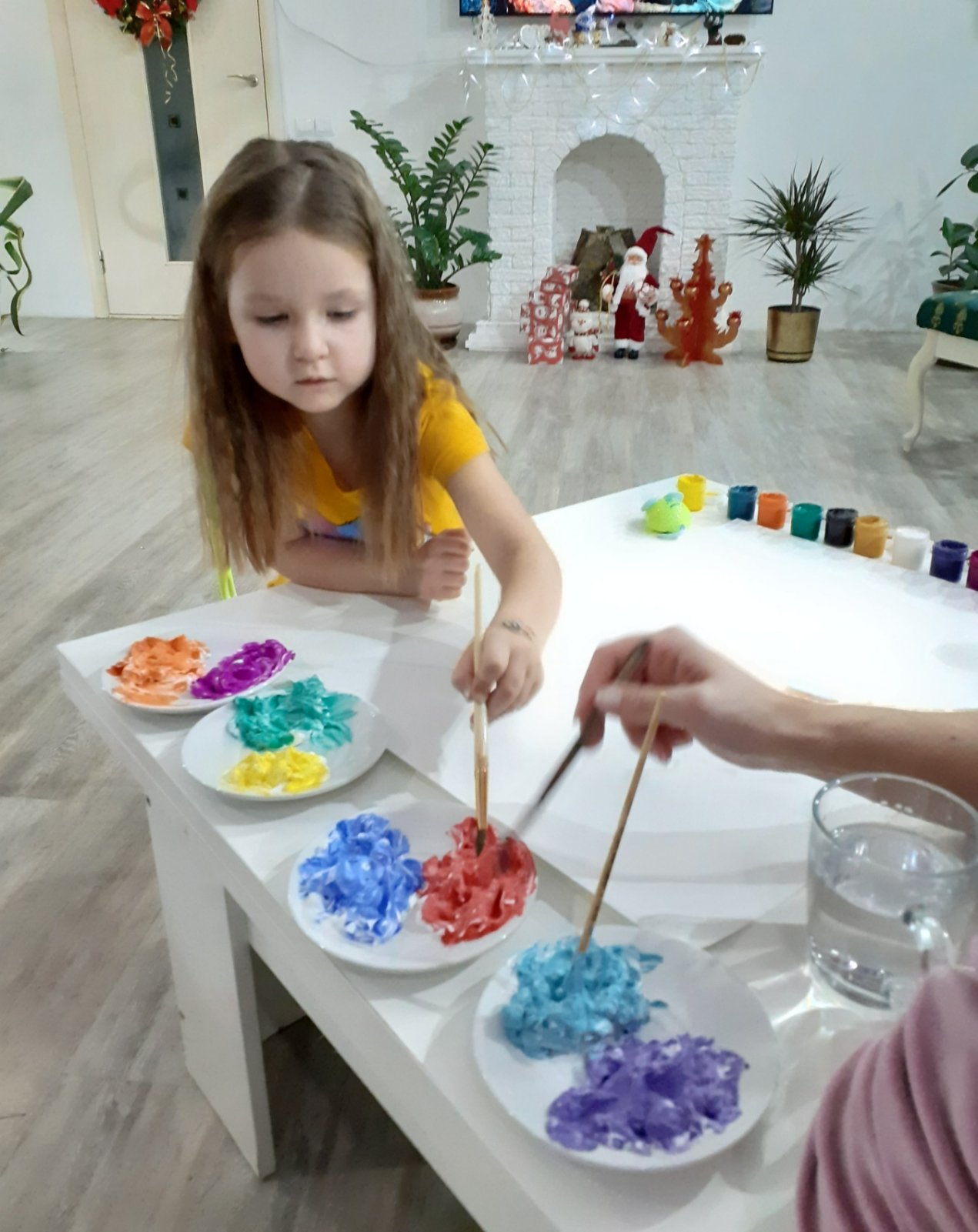 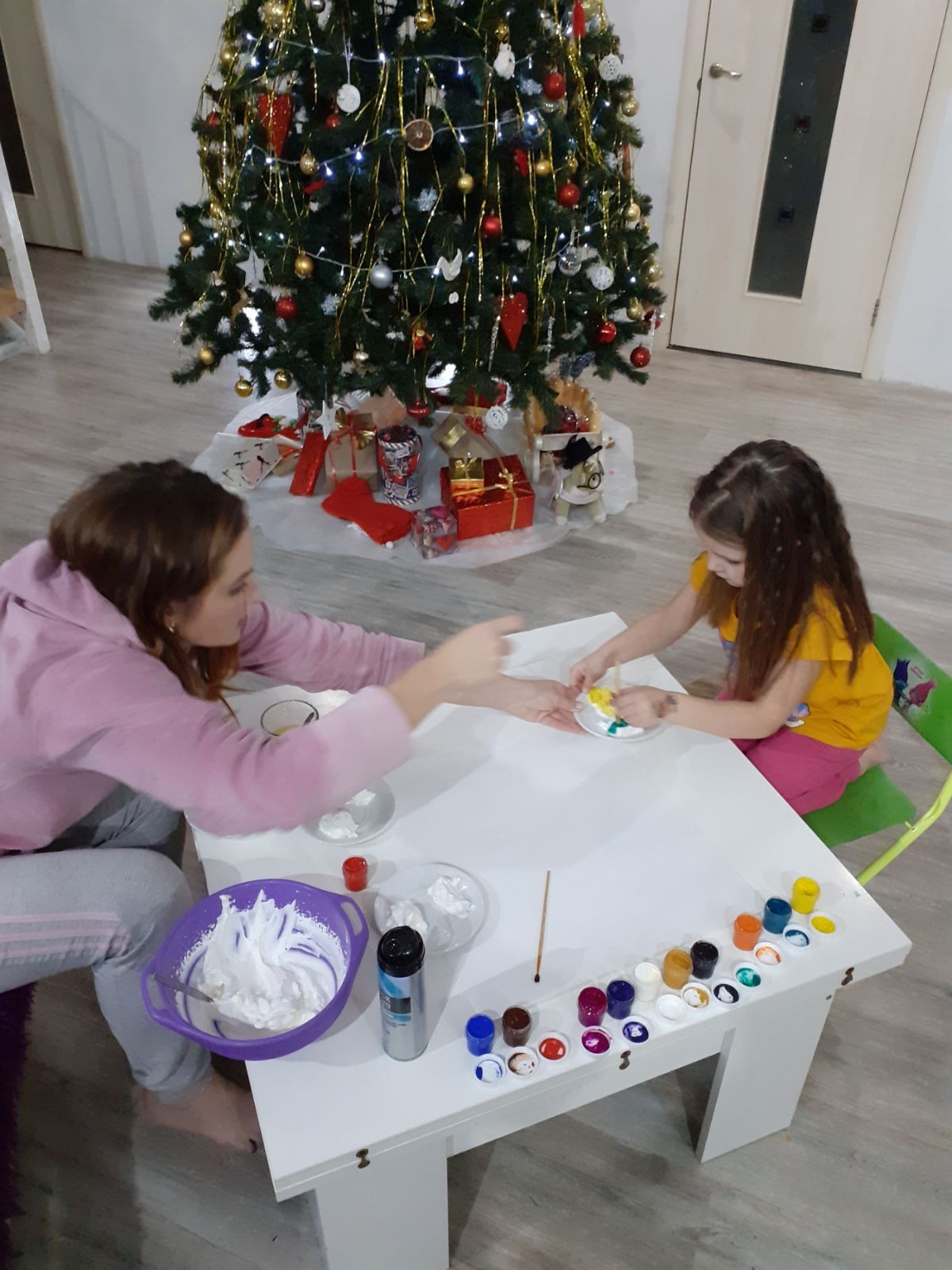 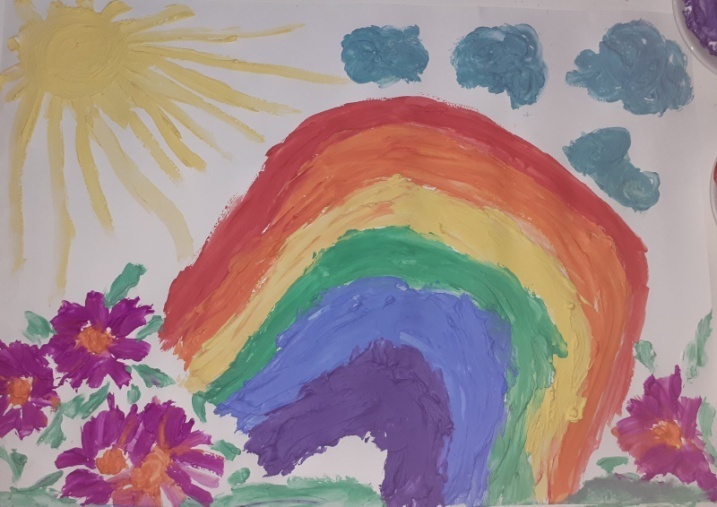 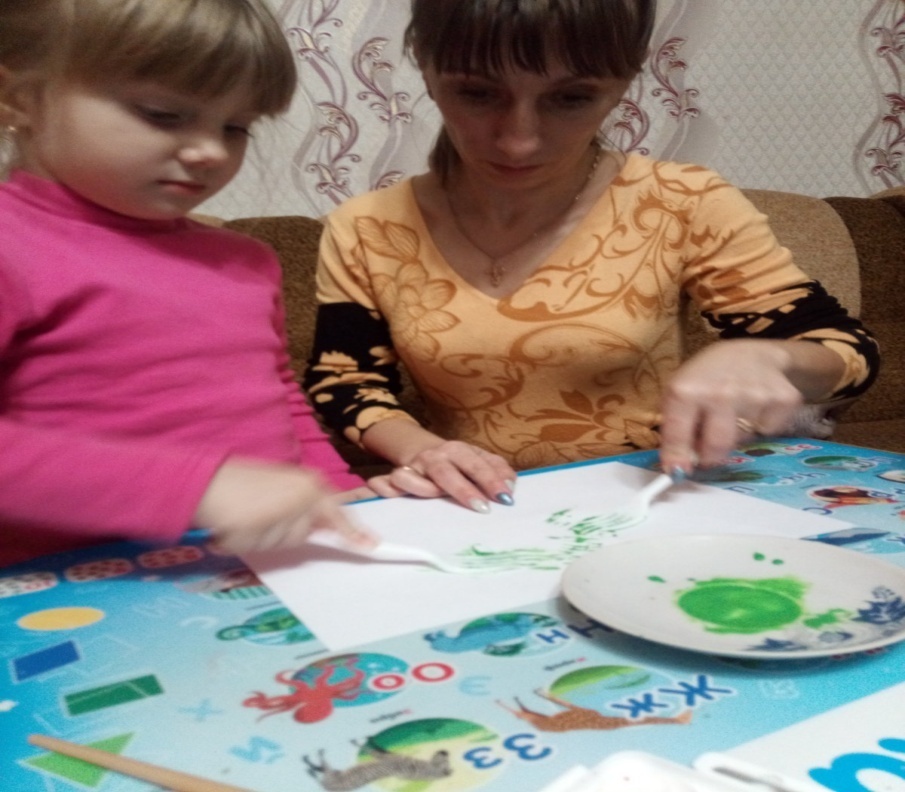 Рисование печатью.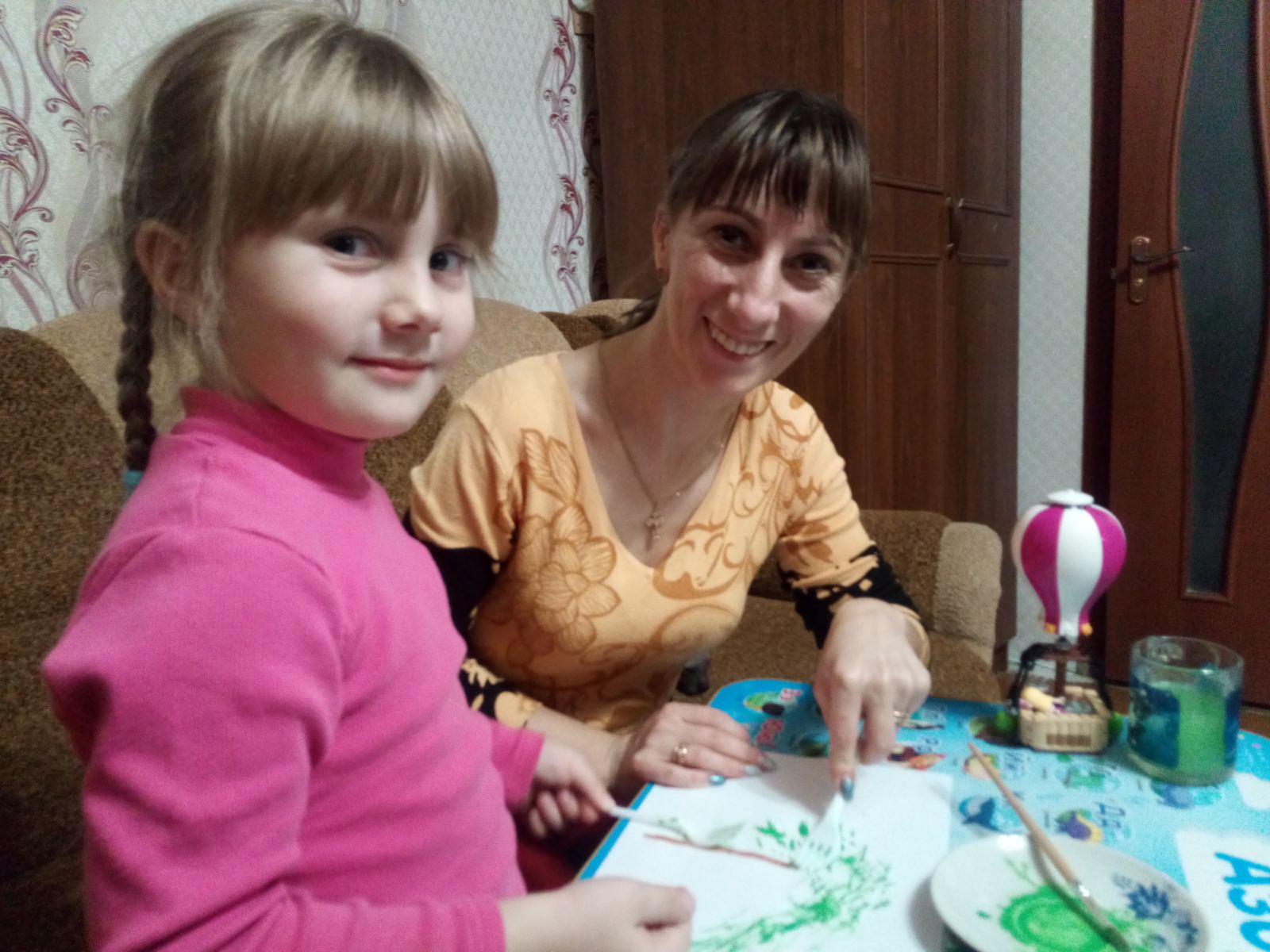 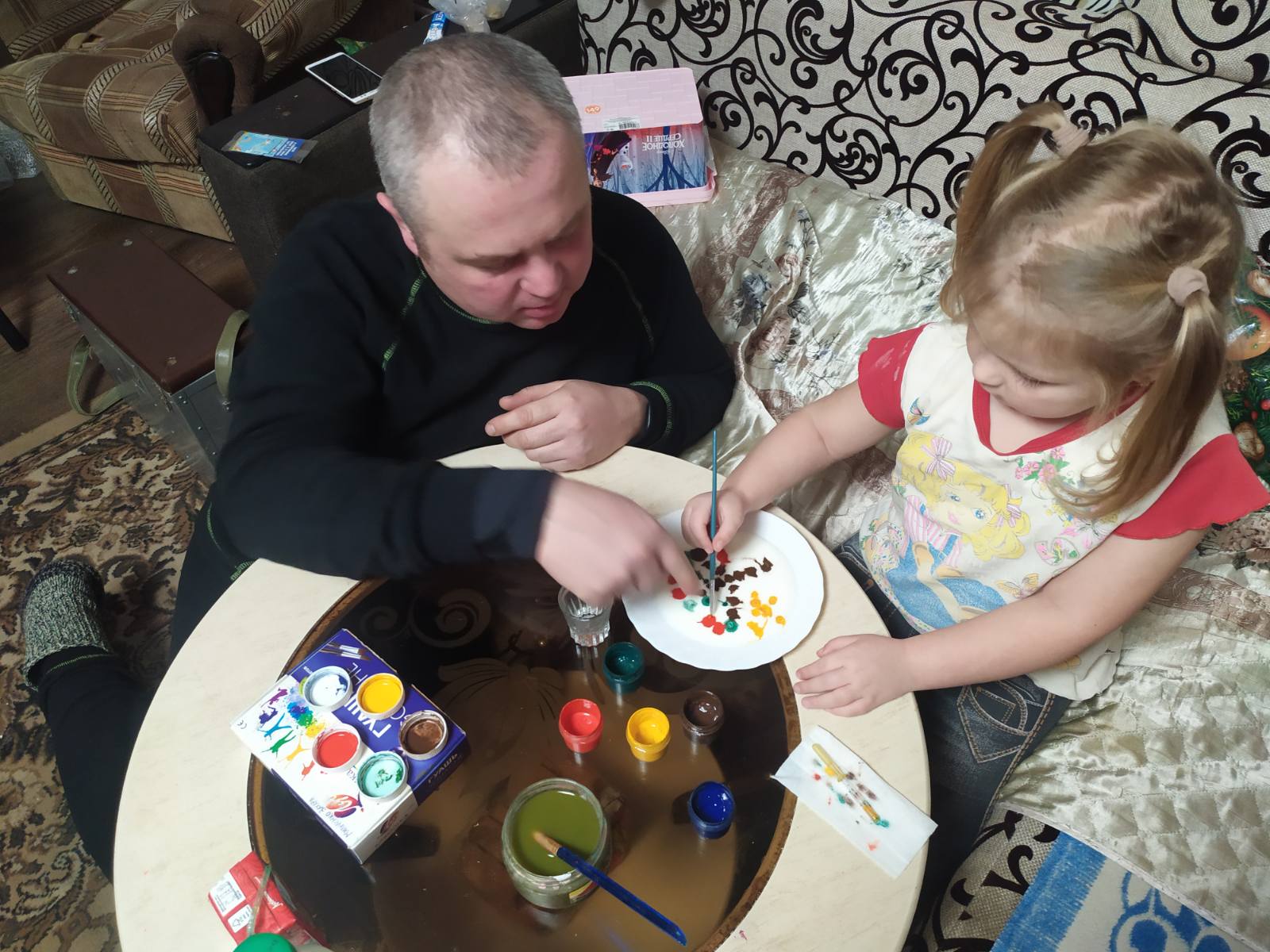 Рисование на кефире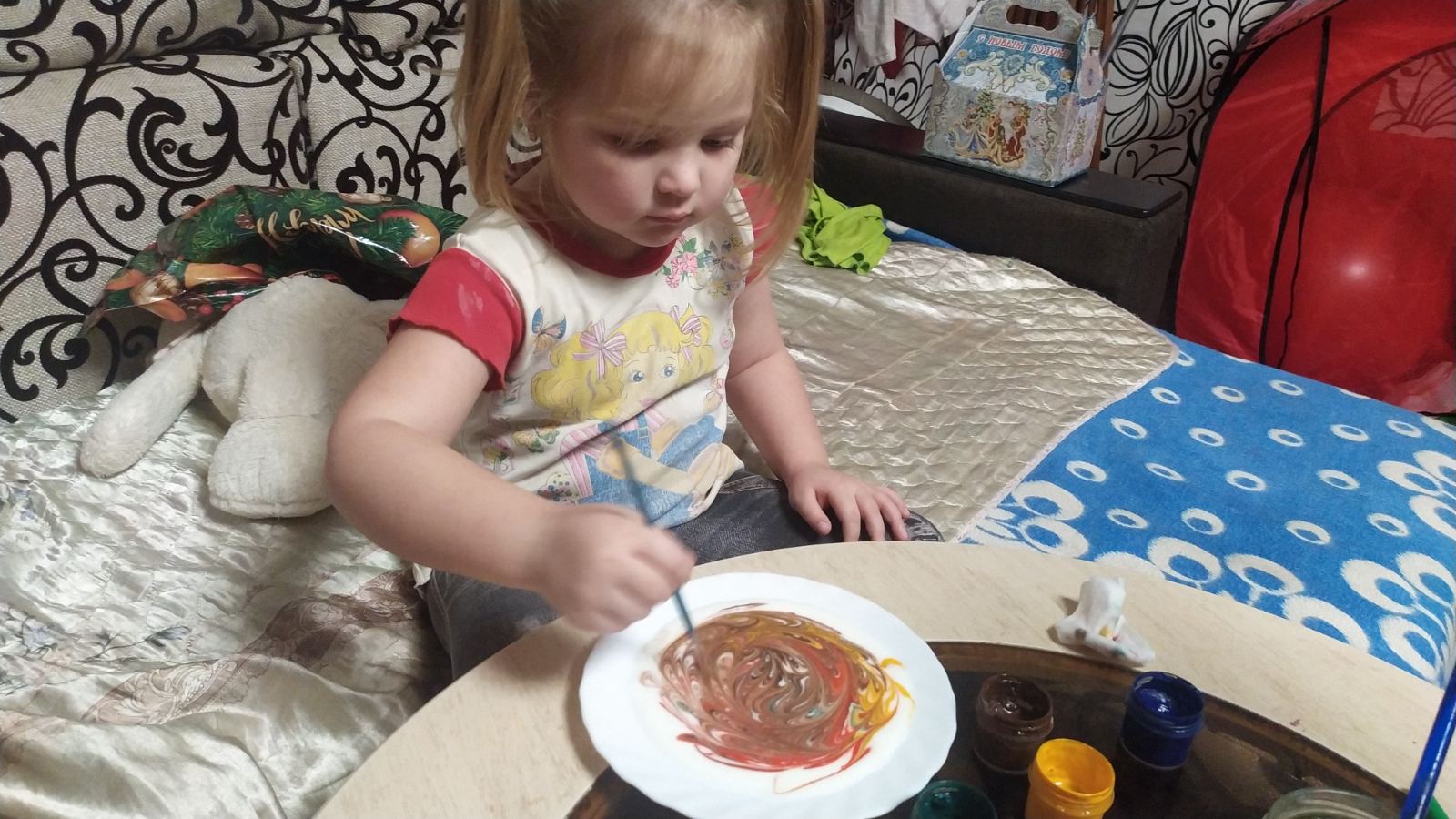 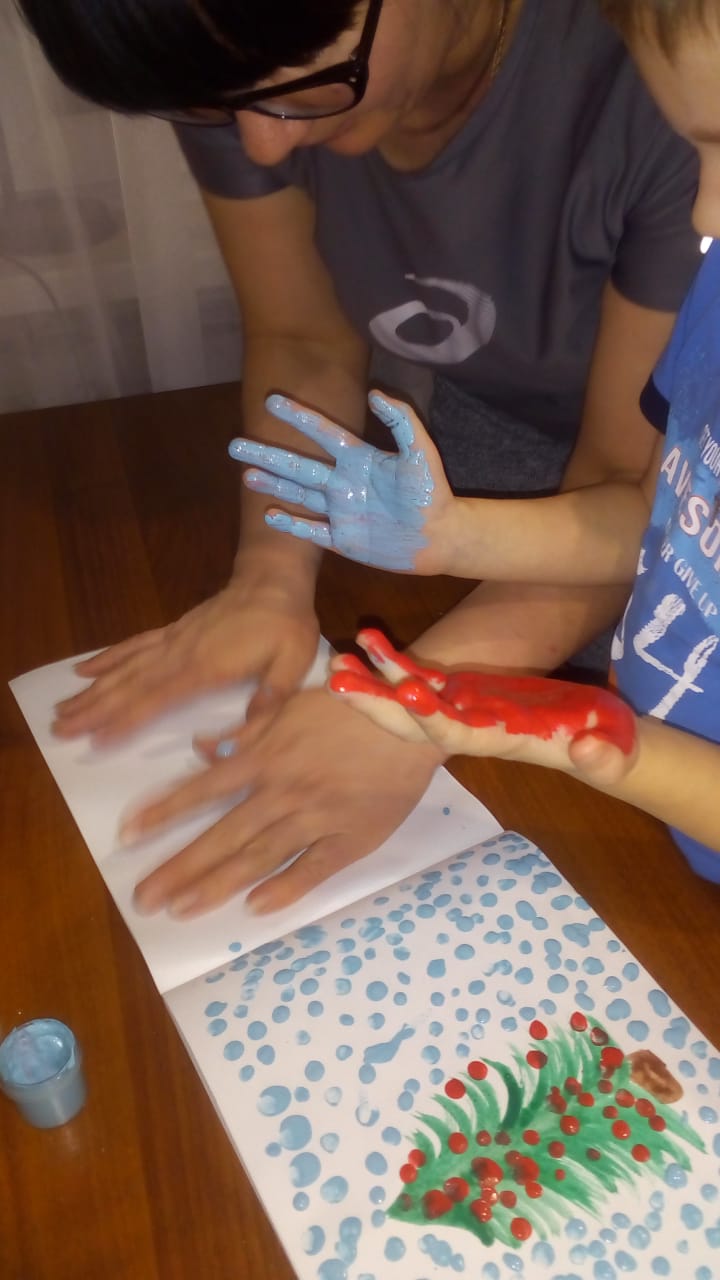 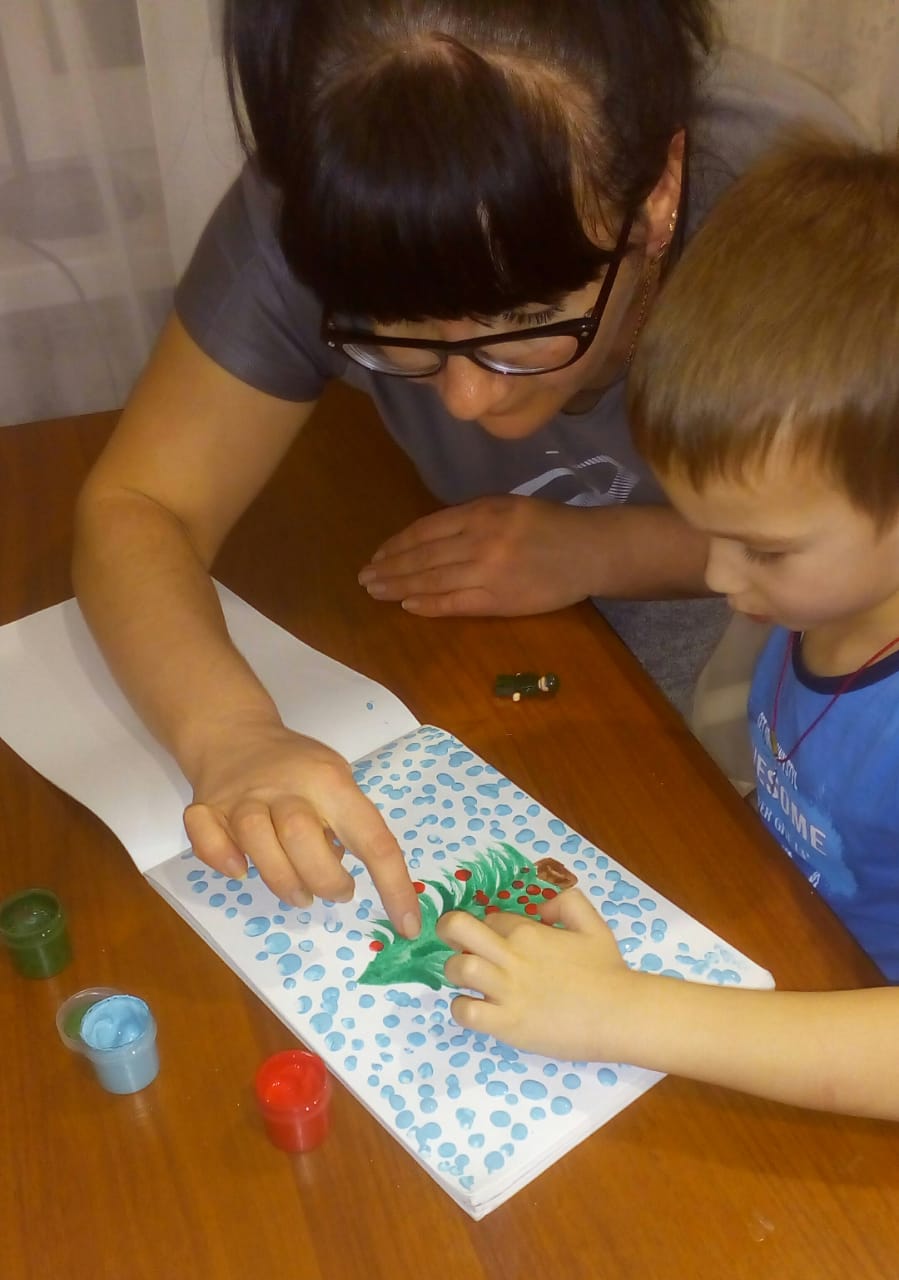 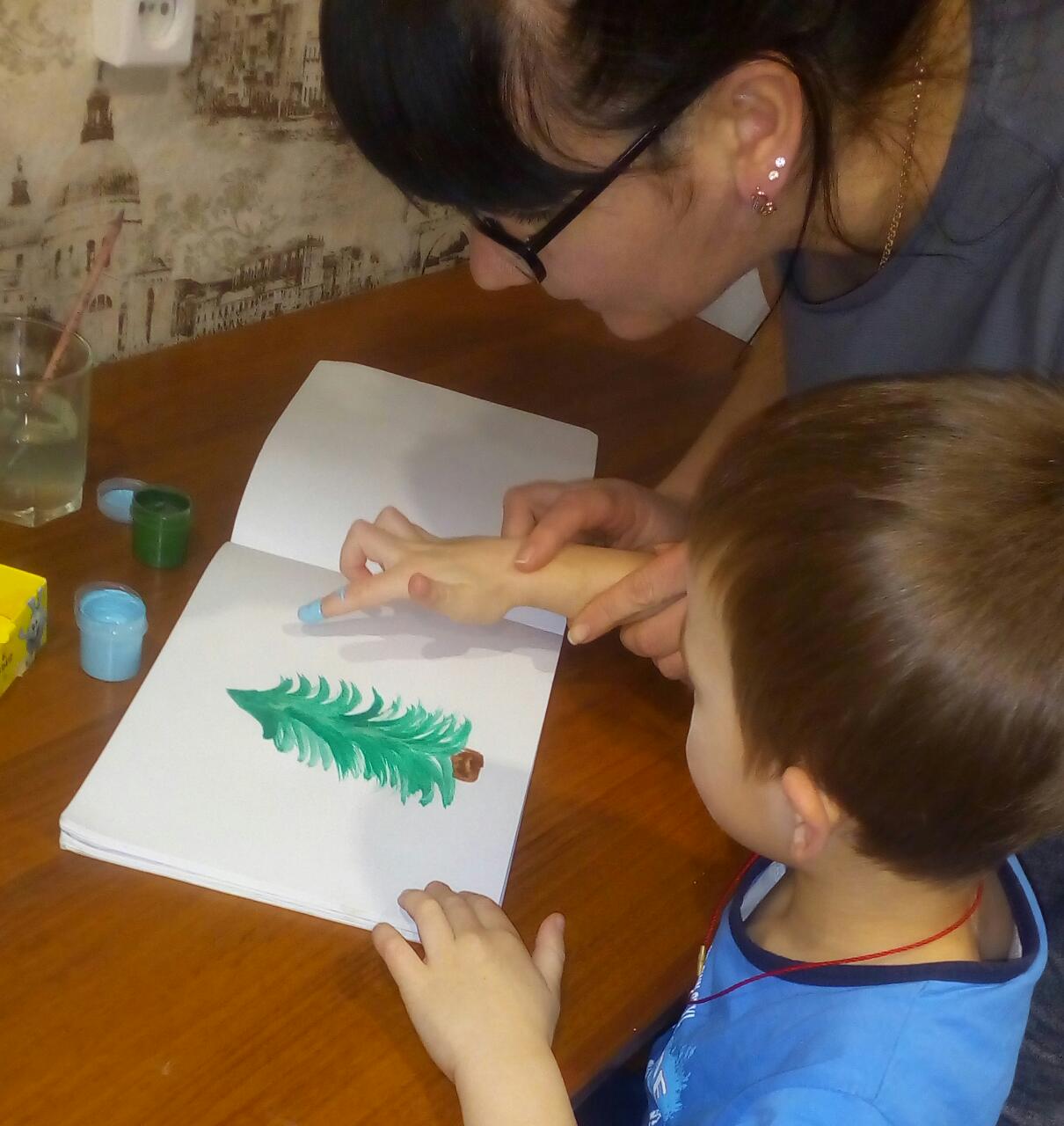 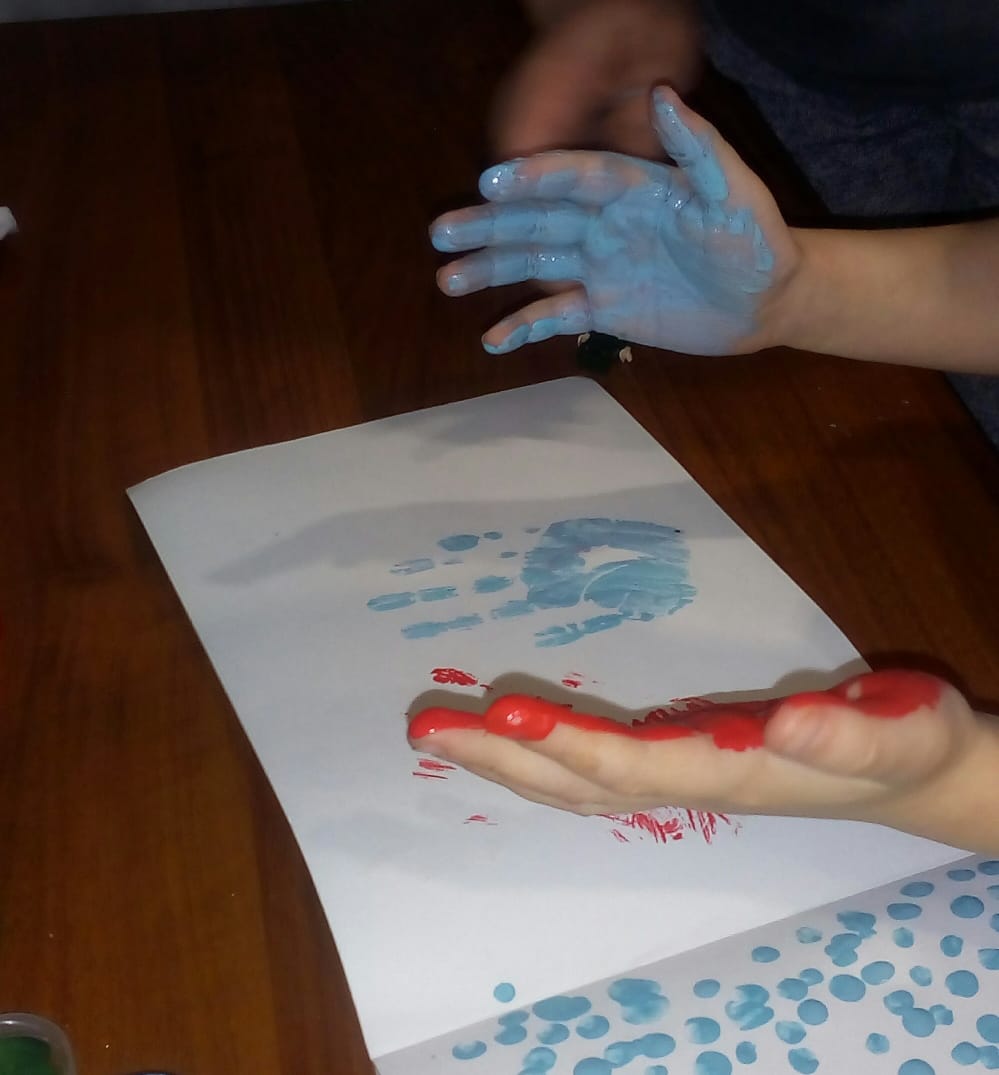 